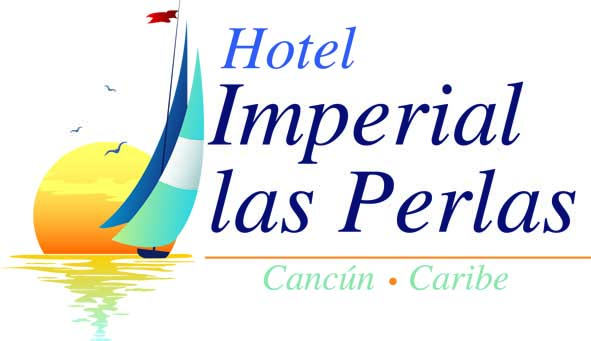 Se considera menores de 6 a 11 años.Máximo 4 personas por habitación entre Adultos, Menores, Niños y Bebes.* EP = sólo habitación | BB = desayuno incluido | FB = tres alimentos con bebidas | CI = Todo incluido tipo Imperial.** Indica las edades de los menores si existen.Por favor envíe esta información a: grupos@imperiallasperlascancun.com, su Ejecutivo de grupo le confirmará de recibido.Hotel Imperial las Perlas Cancúngrupos@imperiallasperlascancun.com | www.imperiallasperlascancun.com Plaza Terramar, Suite 4, Paseo Kukulcan Km. 8.5 Z.H., Cancún
Tel. +52 (998) 883 4692 | Celular: +52 1 998 260 7455REQUISITOS PARA CONFIRMACIÓN DE GRUPO (APLICA FECHA LIMITE PARA RESERVACIONES)Hotel:Imperial las Perlas CancúnNombre del Grupo:--Nombre del Representante:--Fecha de Llegada DDMMAA:--Fecha de Salida DDMMAA:--Número de Noches:--Detalle de Habitaciones:--Sencilla (1 adulto)--Doble (2 adultos y 2 menores)--Triple (3 adultos y 1 menor)--Cuádruple (4 adultos)--Total de Habitaciones:--Plan de las Habitaciones *:--Número total de personas **:--Hora aproximada de llegada:--Forma de pago:--